У Т В Е Р Ж Д А Юдиректор МКОУ «ИСОШ»_____________ Магомедов А.М.Приказ № 12  от «15» ноября 2015г.Эмблемашкольного спортивного клуба «Орленок»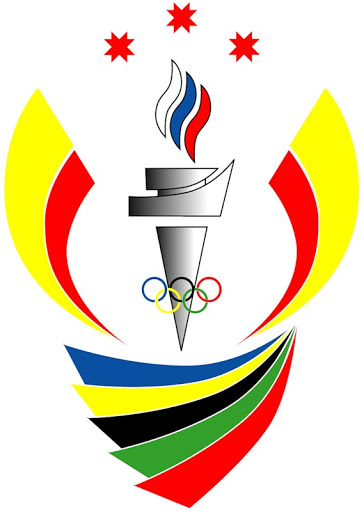 